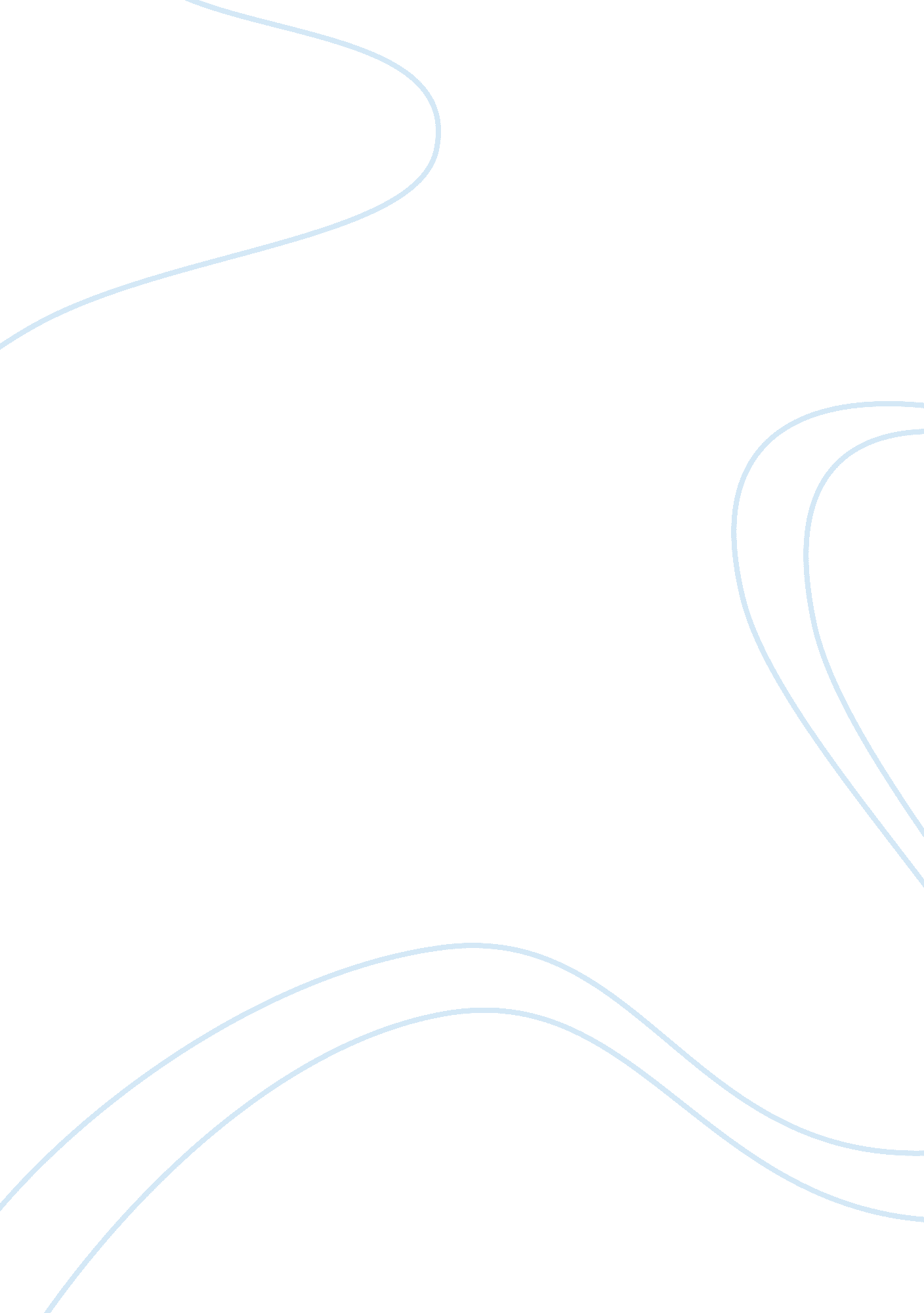 Example of essay on online learning vs. traditional classroom learningBusiness, Management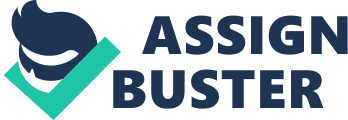 With much advancement in Education, many students are finding it much manageable and easier to maintain a family, a job, and at the same time further their studies and careers. With this growth of technology that has spearheaded this advancement in Education, some people would still opt for traditional classes instead, with varied reasons that suit their preferences. Time appears to be one imperative issue to consider when deciding to go to university or college. Individuals with full time jobs are majorly facing challenges with time management giving them no option but to squeezing their tight schedules to accommodate online classes. 
Management skills however, are essential in online education as flexible in learning is enhanced, it is however not flexible in traditional learning for traditional students to change fixed schedules and timetables to fix their own time for studying. It is then prudent to manage time well in order to balance responsibilities and studies. Though online learning could provide enhanced education, some programs are necessary in classroom tutoring. 
Engagement of student and teacher in traditional learning is well enhanced with students interacting with their teachers in class or in the school’s vicinity inquiring or matters or asking for assistance. While there is minimal engagement of student and teacher in online learning where the notes, guidelines and suggestions are by and large done via email limiting the physical engagement of teacher and student which at times is of the essence in learning. 
An assessment was done to determine the exposure of traditional students and online students in regard to matters pertaining our day to day life. Those in online learning performed way better than the traditional students putting factors of exposure to consideration. It is evident that the online students have more encounters in life since they are able to juggle pretty much as compared to traditional students who have less encounters since they spend much of their time studying in school. 
Concerns of technological evaluation of students of classroom-based learning and online learning show a distinct in during the course. There are suggestions of a rise in equivalent learning experience on both online students and traditional learners. Course designers ought to create equivalent learning values despite the medium of course delivery. This way both courses will be a beneficiary of one program. Not only should online students monitor their advancement in fashion and current affairs, but also seek to maintain time schedules that will enable them to complete activities in online lessons as well as manage their families accordingly in checking out online classrooms during lunch breaks. 
Self discipline is then essential and fundamental for one to successfully attend the school online. Whereas in a traditional classroom, the instructor holds the student accountable for all class assignments and participation, therefore accountability applies to all. It then implies that convenience does not necessarily mean that learning is easily acquired, it takes self discipline and time management to yield the best from education. This is hence achievable if online students and traditional classroom students adhere to the rules and regulations of the school. Works Cited Howard, Caroline, Karen Schenk, and Richard Discenza. Distance Learning and University Effectiveness: Changing Educational Paradigms for Online Learning. Hershey, PA: Information Science Publishing, 2004. Print. 